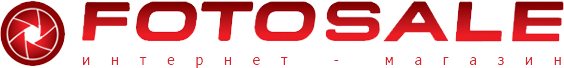 г. Киев, ул. Е. Сверстюка 19, 10й этаж, офис 11-12admin@fotosale.uahttps://fotosale.ua/product_N49163.htmФотоаппарат Sony Alpha a7 III + 28-70mm f/3.5-5.6 OSS Kit (ILCE7M3KB.CEC)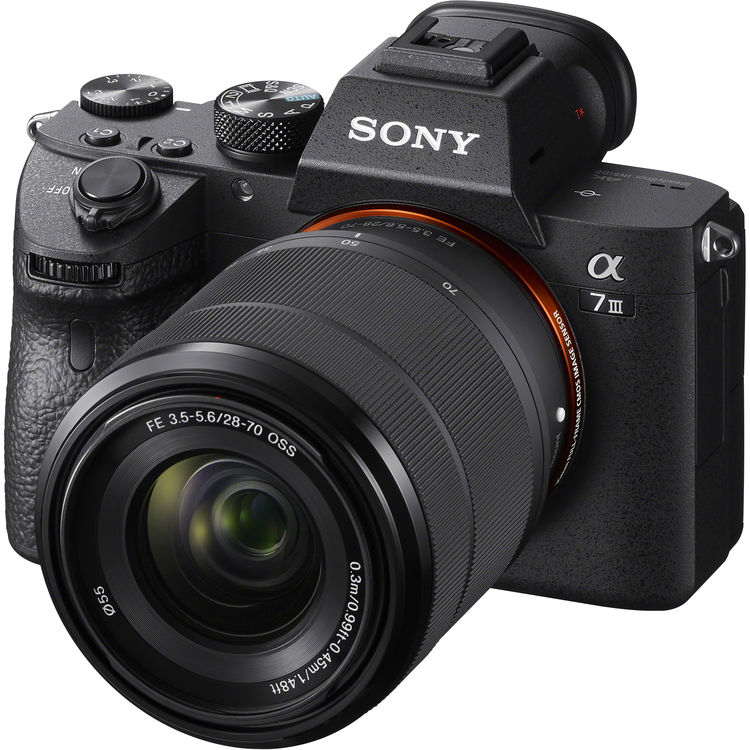 Технические характеристикиОбъектив в комплекте   -   ДаИнтерфейсы  -  3.5 mini-jack                             micro-HDMI                             USB Type-C                             WI-Fi                             Bluetooth                             NFCВидоискатель      - ЭлектронныйМаксимальное разрешение видео, пикселей   - UHD 4K (3840x2160)Сенсорный дисплей     -   ДаПоворотный дисплей   -  ДаСветосила    -     f/3.5 - 5.6Количество мегапикселей   -  24 МпТип фотокамеры  -  Системный фотоаппаратПроизводитель  -  SonyСтабилизация изображения   -   Стабилизация сдвигом матрицыРазмер матрицы   -   Full frame (36 x 24 мм)Тип и размер матрицы   -   Полнокадровая (35,6 x 23,8 мм) CMOS-матрица Exmor R на 35 ммКолличество эффективных пикселей   -   Прибл. 24,2 мегапикселяЧувствительность ISO   -   Диапазон чувствительности до ISO 51200 (можно увеличить до ISO 50–204800 для фотографий)Характеристики видоискателя   -   Цветной электронный видоискатель 1,3 см (тип 0,5), XGA OLEDЖК дисплей   -   7,5 см (тип 3,0), TFАккумулятор   -   Один аккумулятор NP-FZ100Комплектация   -   Адаптер переменного тока AC-UUE12                                Аккумулятор NP-FZ100, Заглушка для камеры, Заглушка разъема для крепления аксессуаров,                                Кабель Micro USB, Крышка видоискателя, Плечевой ременьГабариты (Ш х В х Г)   -   Прибл. 126,9 x 95,6 x 73,7 ммВес   -   Прибл. 650 г.Всього:    64 999,00г. Киев, ул. Е. Сверстюка 19, 10й этаж, офис 11-12admin@fotosale.uahttps://fotosale.ua/product_N62420.htmПостоянный LED Свет Godox SL200II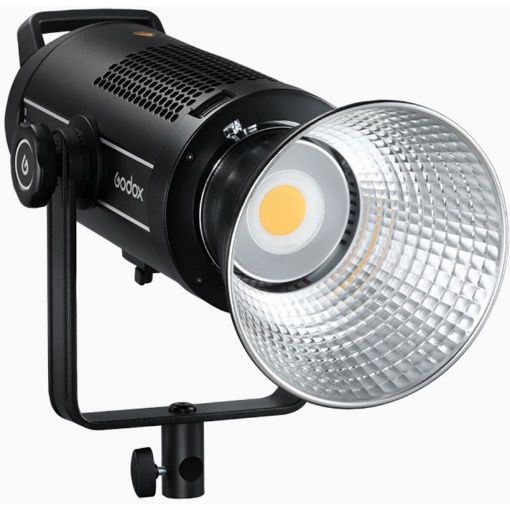 Осветитель светодиодный Godox SL200II студийныйОсветители светодиодные SL150II и SL200II мощностью 150 Вт и 200 Вт имеют сбалансированную по дневному свету цветовую температуру 5600K, предназначены для выполнения профессиональных задач, более высокопроизводительны и долговечны, сохраняя при этом лучшие характеристики своего предшественника. Этот студийный осветитель может использоваться в телевещании, кинематографии, онлайн-трансляциях и для других задач.Технические характеристикиВсього:   12 330,00KITMARK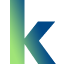 Украина г. ХарьковEmail: naz9solopchuk@gmail.comViber +380688510003Штатив + монопод фирмы QZSD для фотоаппаратов - Q-620H (Q620H) + головка Q80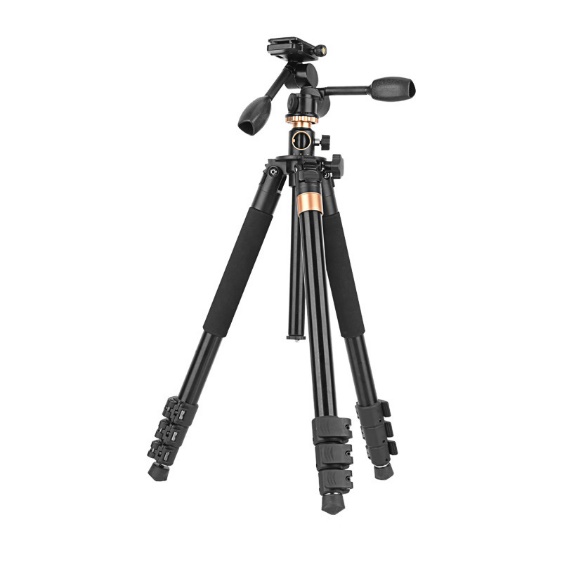 Профессиональный штатив для фотоаппаратов Q-620H фирмы QZSD.Одним из достоинств данного штатива является использование в качестве монопода а также возможность трансформации данного штатива (то есть возможность установки центральной опоры как в вертикальном так и в горизонтальном положении) - данная возможность существенно расширяет возможности данного штатива для применения его в макро и предметной съемки. Также одно из преимуществ данного штатива - рабочая высота и большой вес нагрузки.Спецификация: Длина в сложенном виде: 660 мм Максимальная высота: 1830 мм Минимальная рабочая высота: 580 ммМакс диаметр трубы: 32 мм Вес: 3800g Материал: алюминиевый сплавЦвет: черный + золотой Грузоподъемность: 12 кг Глава Тип: вращение на 360 ° Жидкостный уровеньСумка для переноски включена В комплекте: штатив Q-620H (трипод + монопод) + шаровая головка Q80  + сумка для переноски, ключ.Всього:    3 682,00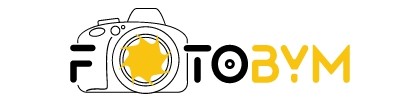 г. Киев, ул. Ак. Туполева, дом 19, офис 112https://fotobym.com.ua/ru/product/sb-fw120-oktoboks-godox-sb-fw120-s-sotoyОктобокс Godox SB-FW120 с сотой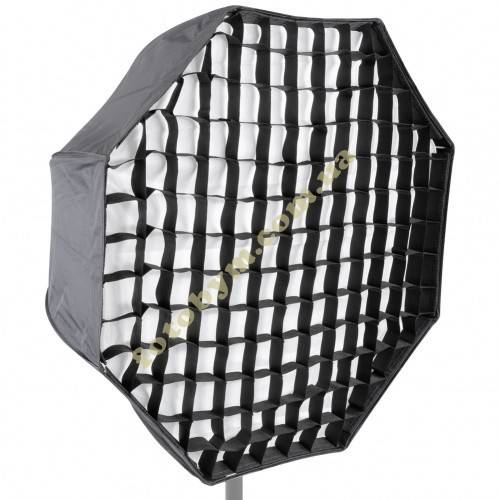 Октобокс Godox SB-FW120 размером 120см с сотами – это недорогой софтбокс на вспышку, который создает красивое, мягкое и «объемное» освещение для любых объектов фотосъемки. Прекрасно подойдет для съемки портрета, обеспечивая на портретах круглые рефлекторные отражения в глазах модели. Применение сот позволит ограничивать боковой свети получать световой поток состоящий из параллельных лучей, прекрасная возможность добиться имитации дневного света. В комплект поставки входит байонетное кольцо типа Bowens (S).Характеристика:Вид: жаропрочный;Тип: круглый;Внутреннее покрытие: серебро;Рассеиватель: белый;Байонет: Bowens;Сота: чёрная;Размер: 120см.Комплектация:Тканевая поверхность чёрно/серебристая: 1шт;Тканевый рассеиватель: 1шт (наружный);Тканевый рассеиватель: 1шт (внутренний);Сота: 1шт;Спицы: 8шт;Байонет типа универсальный: 1шт;Упакован в чехле.Всього:    2 212,00г. Киев, ул. Ак. Туполева, дом 19, офис 112https://fotobym.com.ua/ru/product/foto-stoyka-godox-light-stand-290fФото стойка Godox LIGHT STAND 290F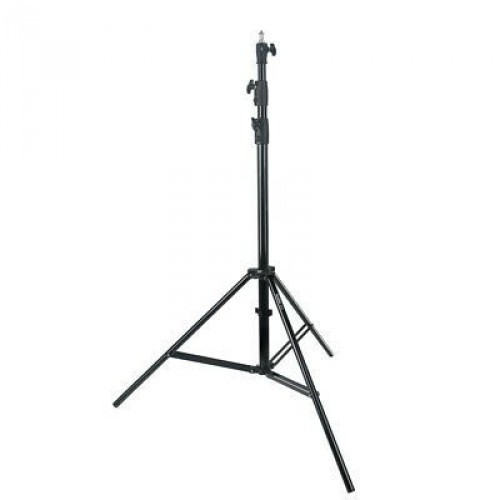 Godox 290F - это фото стойка предназначена для установки осветителей применяемых на съёмках, как в студии так и на выездных локациях вес которых не будет превышать  5 кг.Студийная стойка состоит из трёх секций, максимальный диаметр секций составляет 3 см. Винтовой зажим позволяет надёжно зафиксировать нужное положение и плавно отрегулировать высоту. Максимальная высота установки осветительных источников 286 см, минимальная высота 112 см, длина в сложенном состоянии 110 см.Стойка имеет стандартое посадочное место для моноблоков студийного света и резьбу в размере  ¼ дюйма, позволяющая устанавливать аксессуары на неё.Разлёт ножек составляет 110 см, что обеспечивает надлежащей опорой для стойки с осветителем, который можно расположить на максимальной высоте.Характеристики:Количество секций: 3;Максимальная нагрузка: 5 кг;Максимальная высота: 286 см;Минимальная высота: 112 см;Высота в сложенном состоянии: 110 см;Макс. разъём ног: 110 см;Вес: 2.200 кг.Комплектация:Фото стойка Godox 290F: 1шт.Всього: 1 820,00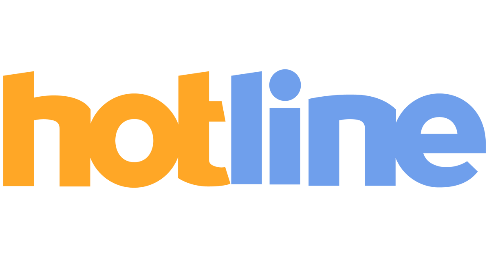 https://hotline.uaМикрофон HyperX QuadCast S (HMIQ1S-XX-RG/G)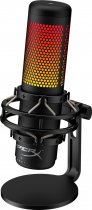 Виробник:	HyperXТип:	МікрофонПризначення:	для ПК / для стрімінга, подкастівСпосіб підключення: 	дротовийХарактеристикиТип перетворювача:	конденсаторнийСпрямованість:	4 варіанти спрямованості: стерео, ненаправленої, кардіоїда, двонаправленийЧастотний діапазон, Гц:	20-20000Чутливість, дБ (мВ/Па):	- 36 дБЗагальнаМікрофонний шнур в комплекті:	є, 3 мВихідний штекер:	USB, роз'єм для навушників mini jack 3,5 ммРозміри, мм:	128 х 102 х 249 ммВага, г:	254Колір:	чорнийПовнокольоровий RGB підсвічування і динамічні ефекти, їх можна налаштовувати за допомогою програмного забезпечення HyperX NGENUITY. Амортизуюча вібрації стійка мікрофона QuadCast S допомагає позбутися від повсякденних шумів, а вбудований поп-фільтр ефективно глушить вибухові звуки. Стан мікрофона завжди видно по світлодіодному індикатору і мікрофон відключається простим дотиком його верхній частині, дозволяючи уникнути неприємних пригод при трансляції. Вхідний в комплект монтажний перехідник сумісний з різьбленням 3/8 "і 5/8", що дозволяє використовувати мікрофон з більшістю стійок.Всього:    5 199,00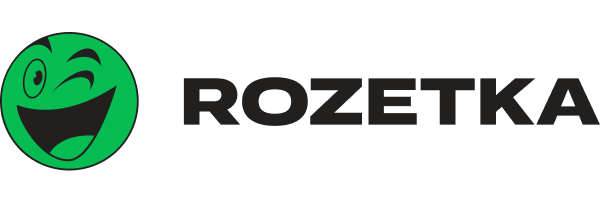 https://rozetka.com.ua/kingston_sdcg3_256gb/p197751613/characteristics/Kingston MicroSDXC 256GB Canvas Go!Plus Class 10 UHS-I U3 V30 A2 + SD-адаптер (SDCG3/256GB)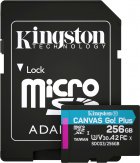 Характеристики Kingston MicroSDXC 256GB Canvas Go! Plus Class 10 UHS-I U3 V30 A2 + SD-адаптер (SDCG3/256GB)Объём памяти   -   256 ГБСтандарт памяти   -   microSDXCСкорость записи   -   до 90 МБ/сКласс скорости   -   U3Скорость чтения   -   до 170 МБ/сКласс скорости видео   -   V30Количество предметов, шт 1Особенности   -   С адаптеромРазмерыSD адаптер: 24 x 32 x 2.1 ммMicroSD карта: 15 x 11 x 1 ммСтрана-производитель товараКитайВартість 1 шт.:  1 479,00Всього:  2 958,00https://hard.rozetka.com.ua/wd_wdbwlg0060hbk_eesn/p46943712/Жесткий диск Western Digital Elements Desktop 6TB WDBWLG0060HBK-EESN 3.5" USB 3.0 External Black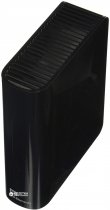 Характеристики Жесткий диск Western Digital Elements Desktop 6TB WDBWLG0060HBK-EESN 3.5" USB 3.0 External BlackКод производителя   -   WDBWLG0060HBK-EESNЕмкость накопителя   -   6 ТБСовместимость   -   Для WindowsСтрана-производитель   -   Китай, Малайзия, ТаиландТип жесткого диска   -   ВнешнийИнтерфейс подключения:   USB 2.0   USB 3.0Форм-фактор   -   3.5"Технология   -   HDDЦвет   -   ЧерныйТип коннектора питания   -   От электросетиКомплект поставки   -   Кабель USBФизические размеры, вес165.8 x 48 x 135 мм, 0.95 кгВсього:  6 696,00https://rozetka.com.ua/200672167/p200672167/Стабилизатор для профессиональных зеркальных камер FeiyuTech AK4500 (ak4500)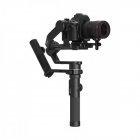 Характеристики Тип   -   Электронный стедикамСтабилизация   -   ТрехосеваяРежимы съемки   -   TimelapseТип подключения   -   Bluetooth,   USB,   Wi-FiМаксимальная нагрузка, кг   -   4.6Цвет   -   ЧерныйЕмкость аккумулятора, мАч   -   2100Углы поворота (стабилизации)   -   360°Всього:   24 210,00МодельSL150IISL200IIПитание от сети переменного тока100~240 В, 50/60 Гц100~240 В, 50/60 ГцМощность150 Вт200 ВтЦветовая температура5600±200К5600±200КОсвещенность (1 м)≈58000 лк≈74000 лкCRI≈96≈96TLCI≈97≈97Регулировки яркости0%-100%0%-100%Рабочая температура-10°C~40°C-10°C~40°CКоличество каналов3232Количество групп16 (A, B, C, D, E, F, 1-9)16 (A, B, C, D, E, F, 1-9)Размеры (без рефлектора)34х20х16см36.7х20х16смВес2.95кг3.33кгПульт дистанционного управленияRC-A6Питание3,0В (2 батарейки ААА) (не входят в комплект)Частота беспроводной передачи2.4ГГцРасстояние (на открытом пространстве)~50мКоличество каналов32Количество групп16 групп (A-F, 0-9)Рабочая температура-10°C~40°CРазмеры120*38*15ммВес нетто30г